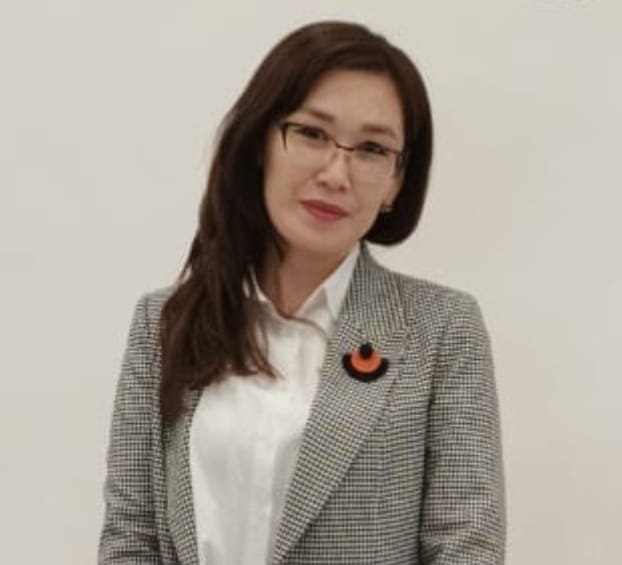 Қосаева Жанзия Темірбекқызыг. Нур-СултанТОО «BINOM EDUCATION»Школа-лицей «BINOM SCHOOL – «Ұлы дала» Рубрика для предоставления информации родителям по итогам суммативного оценивания за раздел «Мы выбираем спорт»ФИО обучающегося	___________________Задания по суммативному оцениванию за раздел «Мы выбираем спорт» 5 класс, 4 четвертьЗадания по суммативному оцениванию за раздел «Мы выбираем спорт» 5 класс, 4 четвертьПодраздел Чтение ПисьмоЦель обучения5.3.3.1 формулировать вопросы по содержанию текста и отвечать на них; 5.4.1.1 создавать письмо, стихотворение, используя элементы разговорного и художественного стилей;5.5.1.2 использовать глаголы с зависимыми словами в нужных формах;Критерий оцениванияОбучающийсясоставляет вопросы по содержанию текста и  отвечает на нихпишет эссе, используя элементы художественного стиляиспользует глаголы с зависимыми словами в нужных формахУровень мыслительных навыковПрименениеНавык высокого порядка  Время выполнения20 минутПрочитайте текст.     Выполните заданияТекст https://elbasy.kz/ru/sport-i-khobbiЕлбасы личным примером активно пропагандирует здоровый образ жизни и занятия спортом. Один из любимых им видов спорта – теннис. Нурсултан Назарбаев уверенно владеет ракеткой и регулярно выходит на корт. Примечательно, что в теннис играют многие политики и лидеры стран.Еще одно серьезное увлечение Первого Президента – гольф. Нередко Елбасы принимает участие в различных международных турнирах наряду                   с другими известными мировыми политиками и бизнесменами. По собственному признанию, Первого Президента впервые он встал на горные лыжи в возрасте 55 лет. С тех пор Нурсултана Назарбаева можно часто увидеть на склоне Шымбулака и на других горнолыжных курортах.       Сейчас в Казахстане открываются новые спортивные комплексы, бассейны, поля для гольфа, теннисные корты. Все они служат на благо и здоровья казахстанцев. Ведь здоровая нация — главный залог успеха Казахстана.(текст был адаптирован с учетом возрастных особенностей учащихся)Задания:1. Сформулируйте по прочитанному тексту 2 вопроса высокого порядка («толстых») и ответьте на них.  ____________________________________________________________________________________________________________________________________________________________________________________________________________________________________________________________[4б]2. Напишите эссе объемом 60-80 слов на тему «Спорт в моей жизни», используя художественные средства (не менее 2-х). Используйте в тексте глаголы в трех временных формах. Соблюдайте орфографические нормы.   [7б]Прочитайте текст.     Выполните заданияТекст https://elbasy.kz/ru/sport-i-khobbiЕлбасы личным примером активно пропагандирует здоровый образ жизни и занятия спортом. Один из любимых им видов спорта – теннис. Нурсултан Назарбаев уверенно владеет ракеткой и регулярно выходит на корт. Примечательно, что в теннис играют многие политики и лидеры стран.Еще одно серьезное увлечение Первого Президента – гольф. Нередко Елбасы принимает участие в различных международных турнирах наряду                   с другими известными мировыми политиками и бизнесменами. По собственному признанию, Первого Президента впервые он встал на горные лыжи в возрасте 55 лет. С тех пор Нурсултана Назарбаева можно часто увидеть на склоне Шымбулака и на других горнолыжных курортах.       Сейчас в Казахстане открываются новые спортивные комплексы, бассейны, поля для гольфа, теннисные корты. Все они служат на благо и здоровья казахстанцев. Ведь здоровая нация — главный залог успеха Казахстана.(текст был адаптирован с учетом возрастных особенностей учащихся)Задания:1. Сформулируйте по прочитанному тексту 2 вопроса высокого порядка («толстых») и ответьте на них.  ____________________________________________________________________________________________________________________________________________________________________________________________________________________________________________________________[4б]2. Напишите эссе объемом 60-80 слов на тему «Спорт в моей жизни», используя художественные средства (не менее 2-х). Используйте в тексте глаголы в трех временных формах. Соблюдайте орфографические нормы.   [7б]Критерий оценивания№ заданияДескрипторОбучающийсяБаллсоставляет воп-росы по содержа-нию текста и  отвечает на них1- составляет 1 «толстый» вопрос и отвечает на него- составляет 2 «толстый» вопрос иотвечает на него1111пишет эссе, используя элементы художественного стиля2- раскрывает тему- сохраняет речевую связность- соблюдает орфографические нормы (не более 2-3-х ошибок) - использует художественные средства (не менее 2-х)1111использует глаголы с зависимыми словами в нужных формах2Использует глаголы:-прошедшего времени-настоящего времени-будущего времени111Всего баллов:Всего баллов:Всего баллов:11Критерий оцениванияУровеньучебных достиженийУровеньучебных достиженийУровеньучебных достиженийНизкийСреднийВысокийсоставляет вопросы по содержанию текста и  отвечает на нихЗатрудняется в понимании основного содержания прочитанного текста и в составлении вопросов.Допускает ошибки в составление вопросов высокого порядка по содержанию текста.Составляет вопросы по содержанию текста и отвечает на них.пишет эссе, используя элементы художественного стиляЗатрудняется писать эссе, используя элементы художественного стиля.Допускает ошибки в раскрытии темы/ речевой связности/ соблюдении орфографических норм/использовании элементов художественного стиля.Пишет эссе, используя элементы художественного стиляиспользует глаголы с зависимыми словами в нужных формахЗатрудняется использовать глаголы с зависимыми словами в нужных формах.Допускает ошибки в употреблении глаголов с зависимыми словами в нужных формах.Использует глаголы с зависимыми словами в нужных формах